.Intro : 	: Start after 32 counts[1- 8]	Prissy Walks, Lockstep fwd.,Step fwd,  ½ Turn L, Coaster step[9-16]	Skates R & L, Step fwd, ¼ Turn L, Jazz box Cross[17-24]	Side Rock, Recover, Cross Shuffle, ¼ Turn Right (2x), Shuffle fwd.[25-28]	Rocking ChairStart againTag 1: after wall 7Tag 2: after wall 5 – 6 – 10 - 11Website	: www.franciensittrop.nl , www.quicklinedancers.comDimelo Tu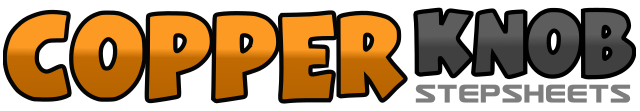 .......Count:28Wall:4Level:High Improver.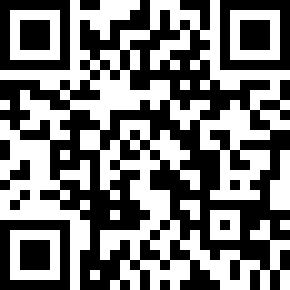 Choreographer:Francien Sittrop (NL) & Willem Snell (NL) - October 2016Francien Sittrop (NL) & Willem Snell (NL) - October 2016Francien Sittrop (NL) & Willem Snell (NL) - October 2016Francien Sittrop (NL) & Willem Snell (NL) - October 2016Francien Sittrop (NL) & Willem Snell (NL) - October 2016.Music:Dimelo Tu - SparxDimelo Tu - SparxDimelo Tu - SparxDimelo Tu - SparxDimelo Tu - Sparx........1  -  2Step R across L, Step L across R3 & 4Step R fwd, Lock L behind R, Step R fwd5 - 6Step R fwd, ½ Turn L stap R back (06.00)7 & 8Step L back, Step R next to L, Step L fwd1 – 2Skate fwd R, L3 – 4Step R fwd ,   ¼  Turn L (03.00)5 – 6Step R across L, Step L back7 – 8Step R to R side, Step L across R1 – 2Rock R to R side, Recover on L3 & 4Step R across L, Step L to L side, Step R across L5 – 6¼ turn R stap L back,  ¼ Turn R step R to R side (09.00)7 & 8Step L fwd, Step R next to L, Step L fwd1 - 2Rock R fwd, Recover on L3 - 4Rock R back, Recover on L1 – 4Step fwd, Point, Step fwd, Point1 – 2Step R fwd,  Point L to L side3 – 4Step L fwd, Point R to R side1 – 8Step fwd, Point, Step fwd , Point, Jazzbox1 – 2Step R fwd,  Point L to L side3 – 4Step L fwd, Point R to R side5 – 8Sterp R across L , Step L back, Step R to R side, Step L fwd